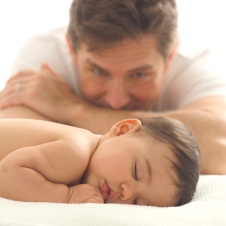 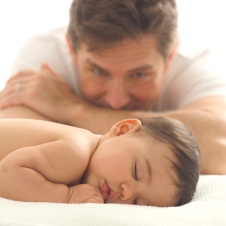 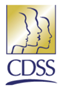 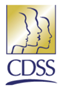 HOW TO RESOLVE CONFLICTCalm down – breath slowly and deeply, know that this moment will not last foreverSpeak calmly – when you yell, people stop hearing youThink about what you really need – don’t let anger distract you from what you came to accomplishBring a neutral third party to the conversationAcknowledge and apologize for any mistakes you have madeThink about where the other person is coming from and what they are feelingFocus on positive goals and give solutions to how the problem may be resolvedTake responsibility for coming up with specific things that both, you and the other person, can do to help the conflict.